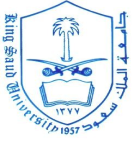 King Saud UniversityInformation Systems DepartmentProject Management (IS-351)Class Quiz # 3Section-II=========================================================================Question 1: Using the formulas given in table-1, if needed, solve the given problem     (6 points)Table-1:The problem:Given for a (4 months) project, the following data:		PV    = $ 10,000		EV    = $11,000		AC    = $12,000		BAC = $22,0001. a) How is this project performing?		(1 point)		[a] This project is  under budgeted  & behind schedule .		[b] This project is under budgeted & ahead of schedule.		[c] This project is over budgeted & ahead of schedule.		[d] This project is over budgeted & behind schedule.Answer:  Circle the correct choiceThe Correct Choice   is    b)  Calculate the value of CV 		(1 point)		CV = c)   Calculate the value of SV 		(1 point)		SV =d)   Calculate the value of CPI 		(1 point)			CPI   =   e)    Calculate the value of SPI 		(1 point)		SPI =  	1. f) The estimated budget to complete the project:		(1 point)		[a] 	$22,000  as planned  would suffice .		[b] 	$23,000  is a sufficient estimate for budget.		[c] 	$24,000  is a sufficient estimate for budget		[d] 	None of the aboveAnswer:  Circle the correct choiceThe Correct Choice   is    Question 2:  Read each of the following statements, then fill in the entries of table -2 by writing (true) or (false)   in the entries provided.         (2.5 points)Table-2:If Schedule Variance (SV) is a negative number, it means that it took longer than planned to perform a work.A positive Cost Variance (CV) means that performing the work cost less than planned.The Schedule Performance Index (SPI) is the ratio of earned value to planned value and is used to estimate the projected cost of completing the project.Cost Performance Index (CPI) is the ratio of earned value to actual cost, and is used to estimate the projected cost of completing the project.Budget at Completion (BAC) is an estimate of what it will cost to complete the project based on performance to date.   Question 3:  Define, the term Loss in terms of expenditures and revenues? (1.5 points)ANSWER: __________________________________________________________________________________________________________________________________________________________Extra Sheet for Calculations - if needed-Student Name:-_____________________________Section:-_______SID No.: __________________________________Student Class No.: ________Total Marks:-   10Marks Awarded:__________Planned value ( PV )Actual Cost ( AC )Earned value ( EV )EV = PV up to date * percent completedCost Variance ( CV )CV = EV - ACSchedule variance ( SV )SV = EV - PVCost Performance Index ( CPI )CPI = EV / ACSchedule Performance Index ( SPI )SPI = EV / PVEstimate at Completion (EAC) EAC = BAC / CPI   (for cost)Estimated time for project completion Scheduled Time of project / SPI    [a]   [b]   [c]   [d]   [a]   [b]   [c]   [d]Statement Statement a)Statement b)Statement c)Statement d)Statement e)ANSWERQ1/6ptsQ2/2.5ptsQ3/1.5pts[       /   6   ][     /  2.5   ][   /   1.5   ]Mark out of [10]Mark out of [1.25]